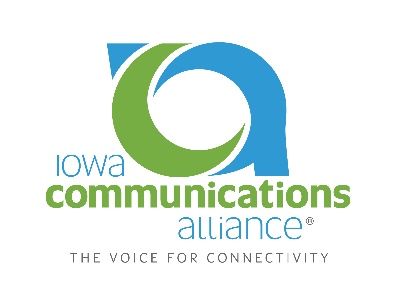 CARRIER MEMBER APPLICATIONCompany InformationContact InformationDues InformationCarrier member dues are $1,000 annually.  The membership year runs from January to December.All applications for membership are subject to approval by the Board of Directors.  Once your application is approved, ICA will send an invoice for membership dues.Company Name:Company Name:Contact Name:Contact Name:Mailing Address:Mailing Address:City / State / Zip:City / State / Zip:Telephone:Fax:Website:E:Mail:Year FoundedNumber of EmployeesNumber of EmployeesDescription of Company Services:Description of Company Services:Description of Company Services:Description of Company Services:Description of Company Services:Description of Company Services:How did you learn about the Iowa Communications Alliance?How did you learn about the Iowa Communications Alliance?How did you learn about the Iowa Communications Alliance?Who referred you?Are you a certificated local exchange carrier?Are you a certificated local exchange carrier?___ Yes     ___ No___ Yes     ___ No___ Yes     ___ NoFirst Contact Name:Title:Telephone / Fax:                       /E-Mail:Second Contact Name:Title:Telephone / Fax:                      /E-Mail:Third Contact Name:Title:Telephone / Fax:                      /E-Mail: